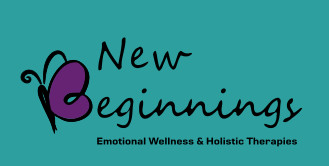 Consent for Payment and Cancellation PolicyClient Name __________________________ 		Date of Birth _______________Insurance Name _______________________		Policy # ___________________Group # ____________________			PMI  ______________________Are you self-pay? 	____yes	____noInformed Consent & Responsibility-please read before signing:Financial Policy: I understand that payment is due at the time of service unless other specific arrangements are made.  I also understand that I am responsible for payment of any charges or balances if third party payment is not made.Insurance Assignment and Release:  I, the undersigned, have insurance coverage, and assign directly to New Beginnings Emotional Wellness & Holistic Therapies all medical benefits, if any, otherwise payable to me for services rendered.  I understand I am responsible for all charges, whether or not paid by insurance.  I hereby authorize New Beginnings Emotional Wellness & Holistic Therapies to release all information necessary to process the claim and secure the payment of benefits. I authorize the use of this signature on all my insurance submissions.  Unpaid balances over 90 days will be assessed a 1.5% monthly finance charge and is also liable for all legal and collection fees.Cancellation Policy:  I understand that the time of my appointment is reserved for me.  I agree to give 24-hour notice if I am unable to keep my appointment.  I understand that appointments cancelled less than 24-hours prior to the scheduled time will be charged a $50 fee.  Cases of extreme emergency are considered exceptions.Signature ______________________________________	Date ______________Relationship to Insured ___________________________				(Self, Parent, Legal Guardian) Witness _______________________________________For Office Use Only								Date__________Insurance InformationPrimary Insurance Carrier___________________________ Phone Number______________________________Address________________________________________________________	Name of Insured ______________________________	Relationship to Policy Holder ____________________Policy ID Number__________________________	Group Number_______________________PMI _______________________Deductible?   Y / N	How Much? _________________  Type-  Per Year / Per IllnessHas it been met?  Y / NMaximum visits/year________________Life-time maximum on visits?  Y / N 	If yes, have any been used? ________Percentage paid per session___________________Any limitations, clauses, or riders on the policy? ____________________